Policy Team 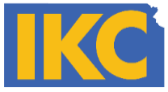 Friday, August 9, 2019Charlie Hunt, Team LeadWelcome and IntroductionsCollege and University Model Policy UpdateNext StepsSchool Exemptions and Promotion of Model School Exclusion PolicyIKC Advocacy RoleSupport letter for school requirement change submitted in JuneDiscussionOther BusinessMeeting Report Out to Full Coalition